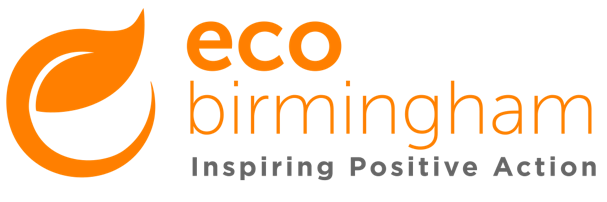 Job Description: Fundraising and Projects Assistant Salary: £20,378 pro-rata (£10.45 per hour) Conditions: 21 days holiday + bank holidays (both pro-rata per year) Hours of Work: 30 hours per week (0.8 fte) – to include Tuesday-Thursdays.Reports to: Project Coordinator   Supervises: Volunteers Place of work: Northfield Ecocentre, 53 Church Rd, Northfield.Main purpose of the job:The aim of the role is to help manage and fundraise for our community projects and to provide project support for a range of our sustainability projects. This will involve research, monitoring and engagement both online and offline on a range of sustainability related topics.Fundraising and income generation activities: assist with our fundraising applications and activities primarily through small trusts and foundations and digital fundraising campaigns.Increase skills base in our community: Assist in managing community and city-wide projects on different aspects of sustainable living and to engage and develop a network of community organisations to share ideas & skills.Assist with the running of events: Develop marketing and resources as needed.Assist the project co-ordinators in monitoring involvement with the projects: Record monitoring data and feedback for those attending events, groups and workshops.Any special conditions:This post may occasionally require flexibility to work unsociable hours at weekends and evenings and will be subject to a DBS check.We do not accept CVs. Please return your completed application form by 5pm Monday 13 September 2021 to info@ecobirmingham.com (preferred) or by post to 53 Church Rd, Northfield, Birmingham. B31 2LBInterviews will be held on 22 or 23 September 2021.Person SpecificationQualificationsRelevant experience or related qualificationDesirableSkills and AbilitiesGood organisational and planning skillsEssentialExcellent interpersonal and communication skills (verbal and written)EssentialTo prioritise workloads, meet deadlines and work independently with attention to detailEssentialTo work as a member of a team, delegate and motivateEssentialTo use a range of IT products such as Microsoft Office, CRM system, Wordpress, social media channelsEssentialResearch tasks EssentialTo give and receive constructive feedbackEssentialTo assist writing, editing and producing marketing copy for events and blogs and materials on environmental education and sustainability topicsDesirableExperience and KnowledgeFundraising and income generationEssentialEngaging communities in local projects  EssentialWorking with people of all ages, backgrounds and abilities DesirableWorking with, supporting and managing volunteersDesirableSustainable livingDesirableOther requirementsAbility to demonstrate an understanding of and commitment to our values and sustainable livingEssentialCommitment to promoting equal opportunities and diversity in the workplaceEssentialFlexibility with time and working hoursEssential